Erdélyi Magyar Műszaki Tudományos Társaság						Országos Erdészeti EgyesületErdészeti Szakosztály									Erdélyi Helyi CsoportMEGHÍVÓKedves kollégák!	Idén október 17-20-án Gyergyóalfaluban (Borzonton)  kerül sor a tanulmányi kirándulással egybekötött XIX. Erdészeti Szakkonferenciára, amelyre ezúton szeretettel meghívunk.	A konferencia témája:  INNOVÁCIÓ AZ ERDŐGAZDÁLKODÁSBAN	Kérünk, hogy amennyiben részt szeretnétek venni a rendezvényen, szeptember 20-ig jelezzétek részvételi szándékotokat és a választott kirándulás-programot.Gyergyóalfalu, 2019 augusztus 17.	Erdészüdvözlettel:	    Szakács Sándor								Orbók Ilona	         elnök									    titkár	A XIX. ERDÉSZETI SZAKKONFERENCIA PROGRAMJAGyergyóalfalu (Borzont), 2019 október 17-20Október 17, csütörtökeste (vagy másnap reggel)  érkezés  Borzontra, a Nyíres Panzióba Október 18, péntek800 órától egész napos tanulmányi kirándulásA  program:  autóbusszal (244 km) Borszék (tematikus rövid gyalogtúra), Remete (helyi manufaktúrák meglátogatása), Ditró (Erdő-háza kiállítás megtekintése).B  program : gyalogtúra – a Görgényi havasokban, Bucsintető és környéke.A+B program: találkozás a Nyíres panzióban - közös vacsoraOktóber 19, szombat-  900 – 1400 – Előadások – a Nyíres panzióban- 1400 – Ebéd  - Tapasztalatcsere - Baráti találkozóOktóber  20, vasárnap - hazaindulásA jelentkezéseket (név, munkahely, Borzontra érkezés ideje, választott program) kérjük elküldeni a szakacsek@gmail.com vagy az  orboki@gmail.com e-mail címreRészvételi díj: október 17. estétől – október 20. reggelig 175 euró, melyet az alábbi bankszámlákra lehet átutalni:Számlatulajdonos:    FUNDATIA PRO TECHNICA
                                     400604 Cluj-Napoca, bd. 21 decembrie 1989
                                     Romania
                                      Adószám: 8909120Bank neve: Banca Transilvania, Suc. Cluj 
Bank címe: România, 400129 Cluj, Bd. Eroilor, Nr. 36.IBAN szám (RON): RO22BTRLRONCRT0221141801
IBAN szám (HUF): RO82BTRLHUFCRT0221141801
IBAN szám (EUR): RO69BTRLEURCRT0221141801
SWIFT: BTRLRO22Átutaláshoz „pro forma” számlát igényelni lehet Horváth Erikától, email: erika@emt.ro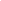 